SPOZNAVANJE OKOLJATOREK, 24. 3. 2020TEMA: Prišla je pomladOTROKA VPRAŠAJTE: KATERE LETNE ČASE POZNAŠ? V KATEREM LETNEM ČASU NAS NAJBOLJ ZEBE? PA JE TEGA LETNEGA ČASA ŽE KONEC?KATERI LETNI ČAS NASTOPI, KO SE ZIMA POSLOVI OD NAS IN NAS POZDRAVIJO TOPLI DNEVI?OTROKU PREBERITE, KAJ MU SPOROČA UČITELJICA: »PA JE PRIŠLA POMLAD. VREME JE TOPLO, SONCE PRIJAZNO SIJE, PTIČKI SE VRAČAJO IN VESELO ČIVKAJO TER NAS POZDRAVLJAJO Z DREVES IN GRMIČKOV. DNEVI SO VSE BOLJ TOPLI, ČEPRAV TU IN TAM BO SEVEDA ŠE KAKŠEN HLADEN DAN, KOT JE DANAŠNJI. VELIKOKRAT NAS BO TUDI POZDRAVIL DEŽ.«POVEJTE MU, KAJ BO DELAL: »SEDAJ BOŠ RAZISKOVAL. Z MAMO ALI OČETOM POJDITE DO BLIŽNJEGA TRAVNIKA POGLEDAT, ČE JE POMLAD ŽE PRINESLA KAKŠNE CVETLICE. DOBRO PRISLUHNI NARAVI. ALI KAJ SLIŠIŠ? SLIŠIŠ KAKŠNEGA PTIČKA? KAKŠNO JE VREME???«OPAZUJTE NARAVO, PETJE PTIC, ALI MOGOČE OPAZITE KAKŠNO ŽIVAL ITD. POUDARJAJTE, DA JE SEDAJ POMLAD.! POTEM NA TRAVNIKU SKUPAJ POIŠČITE MARJETICO. IZTRGAJTE JO CELO (IMETI MORA CVET, STEBLO, LISTE IN KORENINO). ČE NE BOSTE NAŠLI MARJETICE, LAHKO ODTRGATE TUDI KATERO DRUGO ROŽICO (ZVONČEK, TROBENTICO, VIJOLICO).MARJETICO ODNESITE DOMOV IN JO POSUŠITE (HERBARIJ). SKRBNO JO POLOŽITE V ČASOPISNI PAPIR IN JO DAJTE V KAKŠNO DEBELO KNJIGO. NANJO POLOŽITE ŠE VEČ DEBELIH KNJIG, DA BO CVETLICA DO NASLEDNJEGA TORKA POSTALA ZARES TANKA IN SUHA. VSAK DAN ZAMENJAJTE ČASOPISNI PAPIR, ČE BO TA POSTAL MOKER, SAJ SE BO MARJETICA TAKO HITREJE POSUŠILA.*****(NASLEDNJI TEDEN BOSTE TO POSUŠENO ROŽICO NALEPILI V ZVEZEK IN ZRAVEN NAPISALI DELE RASTLINE. NAVODILA ŠE DOBITE.)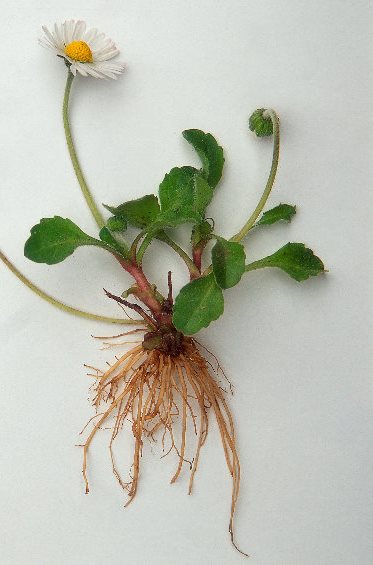 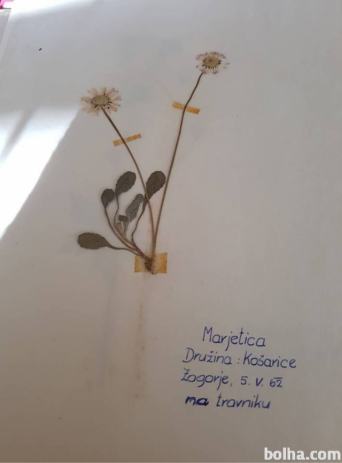 